اطلاعات دانشجو:سایر جزئیات مستند علمی:اطلاعات استاد(ان) راهنما و مشاور:سایر دستاوردهای مرتبط با مستند علمی:الف) مقالات چاپ شده در مجلات*بطور مثال:R. Mobasheri, Z. Peng, S.M. Mirsalim, Analysis the effect of advanced injection strategies on engine performance and pollutant emissions in a heavy-duty DI-diesel engine by CFD modeling, International Journal of Heat and Fluid Flow, 33(1) (2012) 59-69ب) مقالات ارائه شده در همایشها*بطور مثال:R. Mobasheri, Z. Peng, S.M. Mirsalim, CFD evaluation of effects of split injection on combustion and emissions in a DI diesel engine, SAE Technical Paper, No. 2011-01-0822, 2011ج) ثبت اختراع یا تاییده علمید) کاربرد صنعتیمستندات مورد نیاز:دقت شود که علاوه تکمیل این فرم، فایل اصلی مستند علمی و سایر مدارک نیز ارسال شود.سوالات مطرح شده:آیا مستند علمی دارای جوایز ملی یا بینالمللی میباشد؟ در صورت پاسخ مثبت، اطلاعات تکمیلی نظیر سازمان تاییدکننده و جشنواره علمی نوشته شود.آیا مستند علمی بر اساس پاسخگویی به مشکلات و معضلات موجود در صنعت کشور، پایهریزی شده است؟ در صورت پاسخ مثبت، اطلاعات تکمیلی نظیر نام سازمان استفاده کننده از این طرح، درج شود.آيا طرح منجر به عقد قرارداد صنعتی يا تحقيقاتی با سازمان يا موسسهای شده است؟ در صورت پاسخ مثبت، اطلاعات تکمیلی نظیر نام سازمان یا موسسه و مدت زمان و مبلغ قرارداد مرقوم گردد. آیا طرح منجر به ساخت دستگاه یا تجهیزات آزمون و یا توسعه نرمافزار شده است؟ در صورت پاسخ مثبت، اطلاعات تکمیلی نظیر موارد استفاده از دستگاه و نیز تصاویر آن ضمیمه شود. 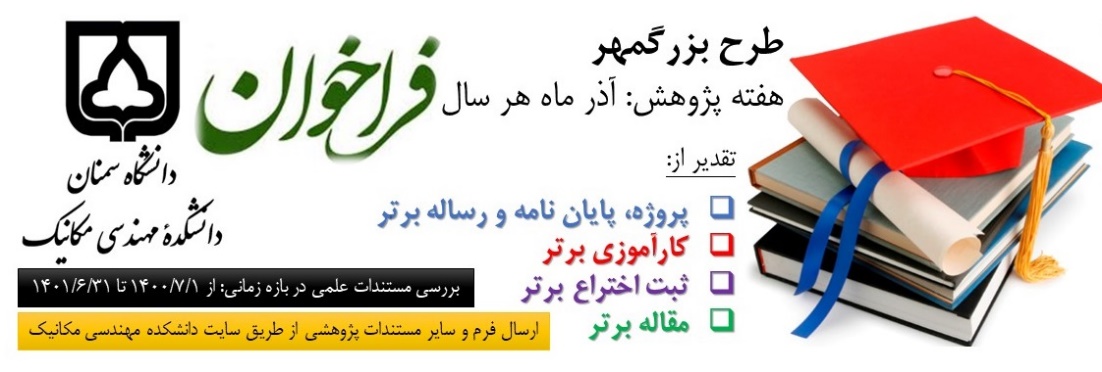 نام و نام خانوادگی: شماره دانشجویی:رایانامه: تلفن همراه: مقطع تحصیلی: کارشناسی/ ارشد/ دکتریگرایش تحصیلی:نوع مستند علمی: پایاننامه/ گزارش کارآموزی/ ثبت اختراع/ مقالهنوع مستند علمی: پایاننامه/ گزارش کارآموزی/ ثبت اختراع/ مقالهعنوان مستند علمی (پایاننامه، گزارش کارآموزی، ثبت اختراع و یا مقاله): عنوان مستند علمی (پایاننامه، گزارش کارآموزی، ثبت اختراع و یا مقاله): چکیده فارسی:چکیده فارسی:تاریخ دفاع از پایاننامه:نوع پایاننامه و نمره:تجربی/ تئوریتاریخ ارائه گزارش کارآموزی:شرکت محل کارآموزی و نمره:تاریخ ثبت اختراع:محل داوری اظهارنامه:تاریخ پذیرش مقاله:نام مجله: نام و نام خانوادگینام دانشگاهرایانامهشمارهاطلاعات مقاله (در قالب ارجاع نویسی*)نوع مجله123شمارهاطلاعات مقاله (در قالب ارجاع نویسی*)نوع همایش (بینالمللی یا ملی)محل همایش123شمارهعنوان اختراعنام مالکاننام مخترعانثبت اختراع (داخلی یا بین المللی)سازمان تاییدکننده123شمارهنام شرکتنوع و محل استفاده از فناوری123